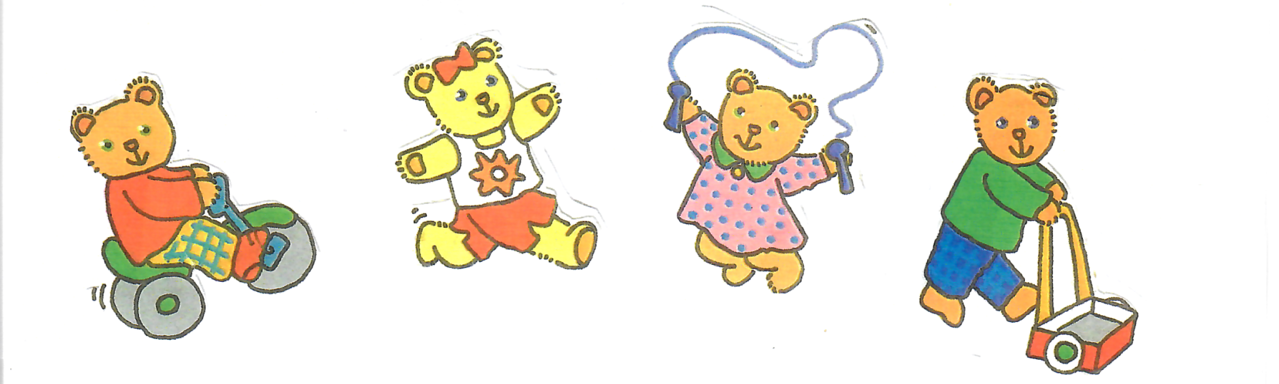                     Ansökan om barnomsorgsplatsVårdnadshavare: 		Personnummer	 Tel_		Vårdnadshavare:		Personnummer	TelBarnets namn:		Personnummer	Ev nuv placering		_Barnets namn:		Personnummer	Ev nuv placering	_	Adress:Plats önskas från och med: Beräknat omsorgsbehov i tim/vÖvriga upplysningar: Underskrift vårdnadshavareMaila blanketten till : tuffochliten@gmail.com